History Inquiry Planner: Incorporating Learning Design & the Australian CurriculumWhat do we want them to learn?What do we want them to learn?What do we want them to learn?What do we want them to learn?What do we want them to learn?What do we want them to learn?What do we want them to learn?What do we want them to learn?What do we want them to learn?What do we want them to learn?What do we want them to learn?How will we know if they’ve learnt it?How will we know if they’ve learnt it?Big Idea:Big Idea:Big Idea:Big Idea:AC Key Inquiry Questions:AC Key Inquiry Questions:AC Key Inquiry Questions:AC Key Inquiry Questions:AC Key Inquiry Questions:AC Key Inquiry Questions:AC Key Inquiry Questions:Assessment for Learning   TfEL Domains: Intellectual Change2.4- Challenge students to achieve high standards with appropriate support4.4- Communicate learning in multiple modesFormative Assessment2.1- Develop democratic relationships2.3- Negotiate learning3.4- Promote dialogue as a means of learning4.1- Build on learners’ understandings4.3- Apply and assess learning in authentic contextsAssessment for Learning   TfEL Domains: Intellectual Change2.4- Challenge students to achieve high standards with appropriate support4.4- Communicate learning in multiple modesFormative Assessment2.1- Develop democratic relationships2.3- Negotiate learning3.4- Promote dialogue as a means of learning4.1- Build on learners’ understandings4.3- Apply and assess learning in authentic contextsHistorical Knowledge:Historical Knowledge:Historical Knowledge:Historical Knowledge:Historical Knowledge:Historical Knowledge:Historical Understanding:Historical Understanding:Historical Understanding:Historical Understanding:Historical Understanding:Assessment for Learning   TfEL Domains: Intellectual Change2.4- Challenge students to achieve high standards with appropriate support4.4- Communicate learning in multiple modesFormative Assessment2.1- Develop democratic relationships2.3- Negotiate learning3.4- Promote dialogue as a means of learning4.1- Build on learners’ understandings4.3- Apply and assess learning in authentic contextsAssessment for Learning   TfEL Domains: Intellectual Change2.4- Challenge students to achieve high standards with appropriate support4.4- Communicate learning in multiple modesFormative Assessment2.1- Develop democratic relationships2.3- Negotiate learning3.4- Promote dialogue as a means of learning4.1- Build on learners’ understandings4.3- Apply and assess learning in authentic contextsHistorical Concepts: What are the key concepts to be developed? What are the key inquiry questions?Historical Concepts: What are the key concepts to be developed? What are the key inquiry questions?Historical Concepts: What are the key concepts to be developed? What are the key inquiry questions?Historical Concepts: What are the key concepts to be developed? What are the key inquiry questions?Historical Concepts: What are the key concepts to be developed? What are the key inquiry questions?Historical Concepts: What are the key concepts to be developed? What are the key inquiry questions?Historical Concepts: What are the key concepts to be developed? What are the key inquiry questions?Historical Concepts: What are the key concepts to be developed? What are the key inquiry questions?Historical Concepts: What are the key concepts to be developed? What are the key inquiry questions?Historical Concepts: What are the key concepts to be developed? What are the key inquiry questions?Historical Concepts: What are the key concepts to be developed? What are the key inquiry questions?Assessment for Learning   TfEL Domains: Intellectual Change2.4- Challenge students to achieve high standards with appropriate support4.4- Communicate learning in multiple modesFormative Assessment2.1- Develop democratic relationships2.3- Negotiate learning3.4- Promote dialogue as a means of learning4.1- Build on learners’ understandings4.3- Apply and assess learning in authentic contextsAssessment for Learning   TfEL Domains: Intellectual Change2.4- Challenge students to achieve high standards with appropriate support4.4- Communicate learning in multiple modesFormative Assessment2.1- Develop democratic relationships2.3- Negotiate learning3.4- Promote dialogue as a means of learning4.1- Build on learners’ understandings4.3- Apply and assess learning in authentic contextsSourcesContinuity & ChangeCause & EffectCause & EffectPerspectivesPerspectivesPerspectivesEmpathySignificanceSignificanceContestability (Year 7-10)Assessment for Learning   TfEL Domains: Intellectual Change2.4- Challenge students to achieve high standards with appropriate support4.4- Communicate learning in multiple modesFormative Assessment2.1- Develop democratic relationships2.3- Negotiate learning3.4- Promote dialogue as a means of learning4.1- Build on learners’ understandings4.3- Apply and assess learning in authentic contextsAssessment for Learning   TfEL Domains: Intellectual Change2.4- Challenge students to achieve high standards with appropriate support4.4- Communicate learning in multiple modesFormative Assessment2.1- Develop democratic relationships2.3- Negotiate learning3.4- Promote dialogue as a means of learning4.1- Build on learners’ understandings4.3- Apply and assess learning in authentic contextsAssessment for Learning   TfEL Domains: Intellectual Change2.4- Challenge students to achieve high standards with appropriate support4.4- Communicate learning in multiple modesFormative Assessment2.1- Develop democratic relationships2.3- Negotiate learning3.4- Promote dialogue as a means of learning4.1- Build on learners’ understandings4.3- Apply and assess learning in authentic contextsAssessment for Learning   TfEL Domains: Intellectual Change2.4- Challenge students to achieve high standards with appropriate support4.4- Communicate learning in multiple modesFormative Assessment2.1- Develop democratic relationships2.3- Negotiate learning3.4- Promote dialogue as a means of learning4.1- Build on learners’ understandings4.3- Apply and assess learning in authentic contextsContent Descriptions- Historical Inquiry and SkillsContent Descriptions- Historical Inquiry and SkillsContent Descriptions- Historical Inquiry and SkillsContent Descriptions- Historical Inquiry and SkillsContent Descriptions- Historical Inquiry and SkillsContent Descriptions- Historical Inquiry and SkillsContent Descriptions- Historical Inquiry and SkillsContent Descriptions- Historical Inquiry and SkillsContent Descriptions- Historical Inquiry and SkillsContent Descriptions- Historical Inquiry and SkillsContent Descriptions- Historical Inquiry and SkillsAssessment for Learning   TfEL Domains: Intellectual Change2.4- Challenge students to achieve high standards with appropriate support4.4- Communicate learning in multiple modesFormative Assessment2.1- Develop democratic relationships2.3- Negotiate learning3.4- Promote dialogue as a means of learning4.1- Build on learners’ understandings4.3- Apply and assess learning in authentic contextsAssessment for Learning   TfEL Domains: Intellectual Change2.4- Challenge students to achieve high standards with appropriate support4.4- Communicate learning in multiple modesFormative Assessment2.1- Develop democratic relationships2.3- Negotiate learning3.4- Promote dialogue as a means of learning4.1- Build on learners’ understandings4.3- Apply and assess learning in authentic contextsChronology, terms and conceptsChronology, terms and conceptsChronology, terms and conceptsAssessment for Learning   TfEL Domains: Intellectual Change2.4- Challenge students to achieve high standards with appropriate support4.4- Communicate learning in multiple modesFormative Assessment2.1- Develop democratic relationships2.3- Negotiate learning3.4- Promote dialogue as a means of learning4.1- Build on learners’ understandings4.3- Apply and assess learning in authentic contextsAssessment for Learning   TfEL Domains: Intellectual Change2.4- Challenge students to achieve high standards with appropriate support4.4- Communicate learning in multiple modesFormative Assessment2.1- Develop democratic relationships2.3- Negotiate learning3.4- Promote dialogue as a means of learning4.1- Build on learners’ understandings4.3- Apply and assess learning in authentic contextsHistorical questions and researchHistorical questions and researchHistorical questions and researchAssessment for Learning   TfEL Domains: Intellectual Change2.4- Challenge students to achieve high standards with appropriate support4.4- Communicate learning in multiple modesFormative Assessment2.1- Develop democratic relationships2.3- Negotiate learning3.4- Promote dialogue as a means of learning4.1- Build on learners’ understandings4.3- Apply and assess learning in authentic contextsAssessment for Learning   TfEL Domains: Intellectual Change2.4- Challenge students to achieve high standards with appropriate support4.4- Communicate learning in multiple modesFormative Assessment2.1- Develop democratic relationships2.3- Negotiate learning3.4- Promote dialogue as a means of learning4.1- Build on learners’ understandings4.3- Apply and assess learning in authentic contextsAnalysis and use of sourcesAnalysis and use of sourcesAnalysis and use of sourcesAssessment for Learning   TfEL Domains: Intellectual Change2.4- Challenge students to achieve high standards with appropriate support4.4- Communicate learning in multiple modesFormative Assessment2.1- Develop democratic relationships2.3- Negotiate learning3.4- Promote dialogue as a means of learning4.1- Build on learners’ understandings4.3- Apply and assess learning in authentic contextsAssessment for Learning   TfEL Domains: Intellectual Change2.4- Challenge students to achieve high standards with appropriate support4.4- Communicate learning in multiple modesFormative Assessment2.1- Develop democratic relationships2.3- Negotiate learning3.4- Promote dialogue as a means of learning4.1- Build on learners’ understandings4.3- Apply and assess learning in authentic contextsPerspectives and interpretationsPerspectives and interpretationsPerspectives and interpretationsAssessment for Learning   TfEL Domains: Intellectual Change2.4- Challenge students to achieve high standards with appropriate support4.4- Communicate learning in multiple modesFormative Assessment2.1- Develop democratic relationships2.3- Negotiate learning3.4- Promote dialogue as a means of learning4.1- Build on learners’ understandings4.3- Apply and assess learning in authentic contextsAssessment for Learning   TfEL Domains: Intellectual Change2.4- Challenge students to achieve high standards with appropriate support4.4- Communicate learning in multiple modesFormative Assessment2.1- Develop democratic relationships2.3- Negotiate learning3.4- Promote dialogue as a means of learning4.1- Build on learners’ understandings4.3- Apply and assess learning in authentic contextsExplanation and communicationExplanation and communicationExplanation and communicationAssessment for Learning   TfEL Domains: Intellectual Change2.4- Challenge students to achieve high standards with appropriate support4.4- Communicate learning in multiple modesFormative Assessment2.1- Develop democratic relationships2.3- Negotiate learning3.4- Promote dialogue as a means of learning4.1- Build on learners’ understandings4.3- Apply and assess learning in authentic contextsAssessment for Learning   TfEL Domains: Intellectual Change2.4- Challenge students to achieve high standards with appropriate support4.4- Communicate learning in multiple modesFormative Assessment2.1- Develop democratic relationships2.3- Negotiate learning3.4- Promote dialogue as a means of learning4.1- Build on learners’ understandings4.3- Apply and assess learning in authentic contextsGeneral Capabilities:  Literacy          Numeracy     ICT capability    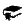 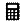 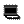 Critical and creative thinking      Personal and social capability  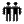 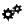 Ethical behaviour        Intercultural understanding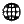 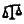 General Capabilities:  Literacy          Numeracy     ICT capability    Critical and creative thinking      Personal and social capability  Ethical behaviour        Intercultural understandingGeneral Capabilities:  Literacy          Numeracy     ICT capability    Critical and creative thinking      Personal and social capability  Ethical behaviour        Intercultural understandingGeneral Capabilities:  Literacy          Numeracy     ICT capability    Critical and creative thinking      Personal and social capability  Ethical behaviour        Intercultural understandingGeneral Capabilities:  Literacy          Numeracy     ICT capability    Critical and creative thinking      Personal and social capability  Ethical behaviour        Intercultural understandingGeneral Capabilities:  Literacy          Numeracy     ICT capability    Critical and creative thinking      Personal and social capability  Ethical behaviour        Intercultural understandingCross Curriculum Priorities:                     Aboriginal and Torres Strait Islander histories  and cultures  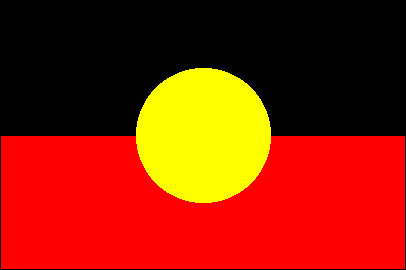 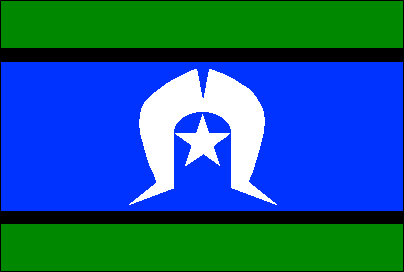 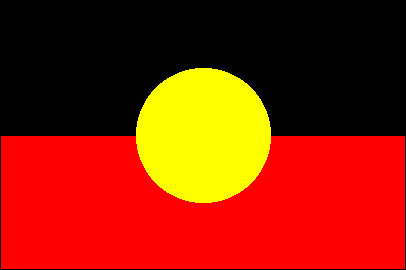 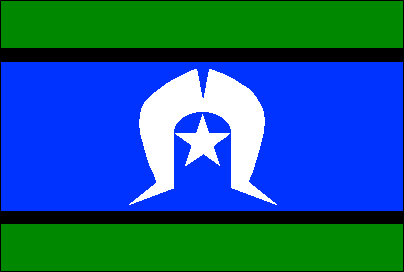 Asia and Australia’s engagement with Asia 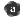 Sustainability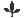 Cross Curriculum Priorities:                     Aboriginal and Torres Strait Islander histories  and cultures  Asia and Australia’s engagement with Asia SustainabilityCross Curriculum Priorities:                     Aboriginal and Torres Strait Islander histories  and cultures  Asia and Australia’s engagement with Asia SustainabilityCross Curriculum Priorities:                     Aboriginal and Torres Strait Islander histories  and cultures  Asia and Australia’s engagement with Asia SustainabilityCross Curriculum Priorities:                     Aboriginal and Torres Strait Islander histories  and cultures  Asia and Australia’s engagement with Asia SustainabilityAssessment for Learning   TfEL Domains: Intellectual Change2.4- Challenge students to achieve high standards with appropriate support4.4- Communicate learning in multiple modesFormative Assessment2.1- Develop democratic relationships2.3- Negotiate learning3.4- Promote dialogue as a means of learning4.1- Build on learners’ understandings4.3- Apply and assess learning in authentic contextsAssessment for Learning   TfEL Domains: Intellectual Change2.4- Challenge students to achieve high standards with appropriate support4.4- Communicate learning in multiple modesFormative Assessment2.1- Develop democratic relationships2.3- Negotiate learning3.4- Promote dialogue as a means of learning4.1- Build on learners’ understandings4.3- Apply and assess learning in authentic contextsConnections with Geography Content and Concepts: Which historical concepts and knowledge will support student learning in Geography?Connections with Geography Content and Concepts: Which historical concepts and knowledge will support student learning in Geography?Connections with Geography Content and Concepts: Which historical concepts and knowledge will support student learning in Geography?Connections with Geography Content and Concepts: Which historical concepts and knowledge will support student learning in Geography?Connections with Geography Content and Concepts: Which historical concepts and knowledge will support student learning in Geography?Connections with Geography Content and Concepts: Which historical concepts and knowledge will support student learning in Geography?Connections with Geography Content and Concepts: Which historical concepts and knowledge will support student learning in Geography?Connections with Geography Content and Concepts: Which historical concepts and knowledge will support student learning in Geography?Connections with Geography Content and Concepts: Which historical concepts and knowledge will support student learning in Geography?Connections with Geography Content and Concepts: Which historical concepts and knowledge will support student learning in Geography?Connections with Geography Content and Concepts: Which historical concepts and knowledge will support student learning in Geography?Assessment for Learning   TfEL Domains: Intellectual Change2.4- Challenge students to achieve high standards with appropriate support4.4- Communicate learning in multiple modesFormative Assessment2.1- Develop democratic relationships2.3- Negotiate learning3.4- Promote dialogue as a means of learning4.1- Build on learners’ understandings4.3- Apply and assess learning in authentic contextsAssessment for Learning   TfEL Domains: Intellectual Change2.4- Challenge students to achieve high standards with appropriate support4.4- Communicate learning in multiple modesFormative Assessment2.1- Develop democratic relationships2.3- Negotiate learning3.4- Promote dialogue as a means of learning4.1- Build on learners’ understandings4.3- Apply and assess learning in authentic contexts                             How will we get there using the inquiry stages of History?                       How will we know if they’ve learnt it?                             How will we get there using the inquiry stages of History?                       How will we know if they’ve learnt it?                             How will we get there using the inquiry stages of History?                       How will we know if they’ve learnt it?                             How will we get there using the inquiry stages of History?                       How will we know if they’ve learnt it?                             How will we get there using the inquiry stages of History?                       How will we know if they’ve learnt it?                             How will we get there using the inquiry stages of History?                       How will we know if they’ve learnt it?                             How will we get there using the inquiry stages of History?                       How will we know if they’ve learnt it?                             How will we get there using the inquiry stages of History?                       How will we know if they’ve learnt it?                             How will we get there using the inquiry stages of History?                       How will we know if they’ve learnt it?                             How will we get there using the inquiry stages of History?                       How will we know if they’ve learnt it?                             How will we get there using the inquiry stages of History?                       How will we know if they’ve learnt it?                             How will we get there using the inquiry stages of History?                       How will we know if they’ve learnt it?                             How will we get there using the inquiry stages of History?                       How will we know if they’ve learnt it?What do the children bring? How will I know? How will I establish prior knowledge and understanding? What do the children bring? How will I know? How will I establish prior knowledge and understanding? What do the children bring? How will I know? How will I establish prior knowledge and understanding? What do the children bring? How will I know? How will I establish prior knowledge and understanding? What do the children bring? How will I know? How will I establish prior knowledge and understanding? Engage:Engage:Engage:Engage:Challenge:Challenge:Challenge:Differentiate/Scaffold:Big Idea/ Inquiry QuestionStudent Learning Task/Activity DescriptionAssessment Activity/TaskInquiry StagesTimeframeTeacher preparation & required resourcesChronology, terms and concepts Historical questions and researchAnalysis and use of sources Perspectives and interpretations Explanation and communicationChronology, terms and concepts Historical questions and researchAnalysis and use of sources Perspectives and interpretations Explanation and communicationChronology, terms and concepts Historical questions and researchAnalysis and use of sources Perspectives and interpretations Explanation and communicationChronology, terms and concepts Historical questions and researchAnalysis and use of sources Perspectives and interpretations Explanation and communicationChronology, terms and concepts Historical questions and researchAnalysis and use of sources Perspectives and interpretations Explanation and communicationLinks to other learning areas: Links to other learning areas: Links to other learning areas: Future Learning Considerations:  Karly Hefferan, 2014Future Learning Considerations:  Karly Hefferan, 2014Future Learning Considerations:  Karly Hefferan, 2014